Противодействие экстремизму и деструктивной деятельностиСегодня никого не удивляет активное использование методов манипулирования общественным мнением посредством различных деструктивных интернет-ресурсов. Распространяется практика целенаправленного информационного давления, наносящего существенный ущерб национальным интересам государства. Соперничество, борьба за достижение и удержание информационного превосходства занимают ключевое место в мировой конкуренции. Одним из наиболее распространенных методов гибридной войны является массированное информационно-психологическое воздействие (информационная война). 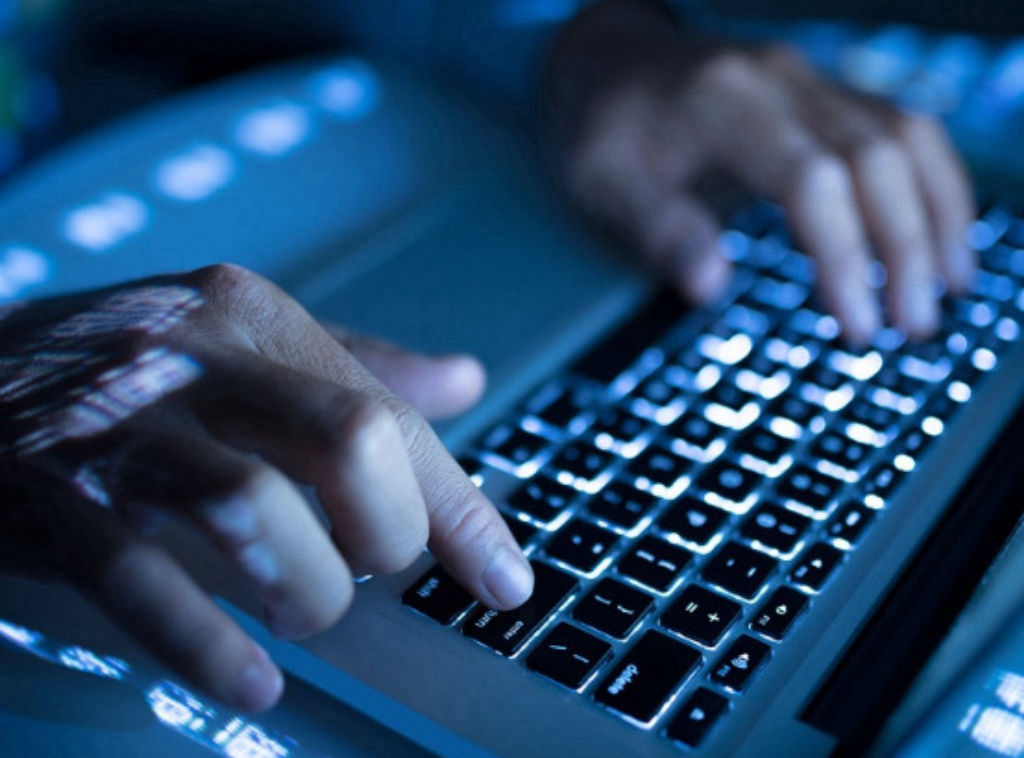 Деструктивное информационно-психологическое воздействие на наших граждан преследует цель изменить мнения, побуждения, ценностные ориентации и действия людей в соответствии с интересами внешних сил.  При помощи манипулирования массовым сознанием наших граждан осуществляется дискредитация властных структур, формирование и реализация протестной активности, разжигание межнациональной и межконфессиональной вражды, вовлечение граждан в террористическую и экстремистскую деятельность. МВД Республики Беларусь совместно с другими государственными органами управления на постоянной основе проводится активная информационная и правовая работа по снижению и предупреждению деструктивного влияния экстремистских интернет-ресурсов на сознание белорусского населения, недопущению реабилитации нацизма, введению ответственности по отдельным статьям административного и уголовного законодательства.Противодействие экстремизму и деструктивной деятельности – это постоянный процесс, который осуществляют не только правоохранительные органы, но и все органы государственной власти и управления. Поэтому необходимо постоянно быть бдительным, чтобы не давать поводов для возникновения деструктивных прецедентов.Законом Республики Беларусь от 4 января 2007 г. № 203-З «О противодействии экстремизму» (далее – Закон) определены правовые и организационные основы противодействия экстремизму в целях защиты прав, свобод и законных интересов личности, конституционного строя и территориальной целостности Республики Беларусь, обеспечения безопасности общества и государства.Так, согласно статьи 1 Закона:Экстремизм (экстремистская деятельность) – это деятельность граждан Республики Беларусь, иностранных граждан или лиц без гражданства (далее, если не указано иное, – граждане) либо политических партий, профессиональных союзов, других общественных объединений, религиозных и иных организаций, в том числе иностранных или международных организаций или их представительств (далее, если не указано иное, – организации), формирований и индивидуальных предпринимателей по планированию, организации, подготовке и совершению посягательств на независимость, территориальную целостность, суверенитет, основы конституционного строя, общественную безопасность путем:насильственного изменения конституционного строя и (или) территориальной целостности Республики Беларусь;захвата или удержания государственной власти неконституционным путем;создания экстремистского формирования либо участия в экстремистском формировании;содействия осуществлению экстремистской деятельности, прохождения обучения или иной подготовки для участия в такой деятельности;распространения в этих целях заведомо ложных сведений о политическом, экономическом, социальном, военном или международном положении Республики Беларусь, правовом положении граждан в Республике Беларусь, дискредитирующих Республику Беларусь;оскорбления в этих целях представителя власти в связи с исполнением им служебных обязанностей, дискредитации органов государственной власти и управления;создания в этих целях незаконного вооруженного формирования;осуществления террористической деятельности;разжигания расовой, национальной, религиозной либо иной социальной вражды или розни, политической или идеологической вражды, вражды или розни в отношении какой-либо социальной группы, в том числе совершения в указанных целях противоправных деяний против общественного порядка и общественной нравственности, порядка управления, жизни и здоровья, личной свободы, чести и достоинства личности, имущества;организации и осуществления массовых беспорядков, актов вандализма, сопряженных с повреждением или уничтожением имущества, захвата зданий и сооружений, иных действий, грубо нарушающих общественный порядок, либо активного участия в них по мотивам расовой, национальной, религиозной либо иной социальной вражды или розни, политической или идеологической вражды, вражды или розни в отношении какой-либо социальной группы;совершения в этих целях незаконных действий в отношении оружия, боеприпасов, взрывчатых веществ;пропаганды исключительности, превосходства либо неполноценности граждан по признаку их социальной, расовой, национальной, религиозной или языковой принадлежности;распространения экстремистских материалов, а равно изготовления, издания, хранения или перевозки таких материалов в целях распространения;реабилитации нацизма, пропаганды или публичного демонстрирования, изготовления, распространения нацистской символики и атрибутики, а равно хранения или приобретения такой символики или атрибутики в целях распространения;воспрепятствования законной деятельности государственных органов, в том числе Центральной избирательной комиссии, избирательных комиссий, комиссий по референдуму, комиссий по проведению голосования об отзыве депутата, а также законной деятельности должностных лиц этих органов, комиссий, совершенного с применением насилия, угрозы его применения, обмана, подкупа, а равно применения насилия либо угрозы насилием в отношении близких указанных должностных лиц в целях воспрепятствования их законной деятельности или принуждения к изменению характера такой деятельности либо из мести за исполнение ими служебных обязанностей;финансирования экстремистской деятельности;публичных призывов к организации или проведению в этих целях незаконных собрания, митинга, уличного шествия, демонстрации или пикетирования с нарушением установленного порядка их организации или проведения, либо вовлечения лиц в участие в таких массовых мероприятиях путем насилия, угрозы применения насилия, обмана или выплаты вознаграждения, либо иной организации или проведения таких массовых мероприятий, если их проведение повлекло по неосторожности гибель людей, причинение тяжкого телесного повреждения одному или нескольким лицам или причинение ущерба в крупном размере;публичных призывов к действиям, указанным в абзацах втором – семнадцатом настоящей части, а также публичного оправдания таких действий.Экстремистские материалы – это символика и атрибутика, информационная продукция (печатные, аудио-, аудиовизуальные и другие информационные сообщения и (или) материалы, плакаты, портреты, транспаранты и иная наглядная агитация, рекламная продукция), предназначенные для публичных демонстрации, использования и распространения либо распространенные любым способом в целях вовлечения в экстремистскую деятельность и ее пропаганды и признанные экстремистскими материалами по решению суда.Экстремистская организация – это организация, осуществляющая экстремистскую деятельность, либо оказывающая иное содействие экстремистской деятельности, либо признающая возможность ее осуществления в своей деятельности, либо финансирующая экстремистскую деятельность, в отношении которой принято и вступило в законную силу решение суда о признании ее экстремистской.Экстремистское формирование – это группа граждан, осуществляющая экстремистскую деятельность, либо оказывающая иное содействие экстремистской деятельности, либо признающая возможность ее осуществления в своей деятельности, либо финансирующая экстремистскую деятельность, в отношении которой принято решение Министерства внутренних дел или Комитета государственной безопасности о признании ее экстремистской.Экстремистская символика и атрибутика – использующиеся в целях осуществления экстремистской деятельности или ее пропаганды, в том числе путем публичной демонстрации, и при призывах к деятельности и действиям, указанным в абзацах втором – семнадцатом части первой настоящей статьи, флаги, гимны и иные музыкальные произведения, атрибуты униформы, свастики, эмблемы, символы, граффити, логотипы, вымпелы, значки и другие отличительные знаки или их копии, иные подобные объекты, включая объекты, которые являются или могут являться объектами авторского права, смежных прав, права промышленной собственности, в том числе нацистская символика и атрибутика, а равно любые изображения лиц, в отношении которых имеется вступивший в законную силу приговор суда в связи с совершением действий, указанных в части первой настоящей статьи.Финансирование экстремистской деятельности – это предоставление или сбор денежных средств, ценных бумаг либо иного имущества, в том числе имущественных прав, исключительных прав на результаты интеллектуальной деятельности, любым способом для совершения действий, указанных в абзацах втором – шестнадцатом, восемнадцатом и девятнадцатом части первой настоящей статьи, как отдельными лицами, так и экстремистскими организациями и формированиями.Термины «нацизм», «нацистская символика и атрибутика», «реабилитация нацизма», применяемые в настоящем Законе, имеют значения, определенные Законом Республики Беларусь от 14 мая 2021 г. № 103-З «О недопущении реабилитации нацизма».Установленные Уголовным кодексом Республики Беларусь меры ответственности за преступления против порядка управления: Статья 361. Призывы к мерам ограничительного характера (санкциям), иным действиям, направленным на причинение вреда национальной безопасности Республики Беларусь1.  Публичные призывы к захвату государственной власти, или насильственному изменению конституционного строя Республики Беларусь, или измене государству, или совершению акта терроризма или диверсии, или осуществлению действий, направленных на нарушение территориальной целостности Республики Беларусь, или совершению иных действий, направленных на причинение вреда национальной безопасности Республики Беларусь, в том числе на применение мер ограничительного характера (санкций) в отношении Республики Беларусь, физических и юридических лиц Республики Беларусь, либо распространение материалов, содержащих такие призывы, при отсутствии признаков более тяжкого преступления –наказываются ограничением свободы на срок до пяти лет или лишением свободы на срок до шести лет со штрафом или без штрафа.2.  Призывы, обращенные к иностранному государству, иностранной или международной организации, совершить действия, направленные на причинение вреда национальной безопасности Республики Беларусь, в том числе на применение мер ограничительного характера (санкций) в отношении Республики Беларусь, физических и юридических лиц Республики Беларусь, либо распространение материалов, содержащих такие призывы, при отсутствии признаков более тяжкого преступления –наказываются лишением свободы на срок от трех до десяти лет со штрафом или без штрафа.3.  Действия, предусмотренные частями 1 или 2 настоящей статьи, совершенные с использованием средств массовой информации или глобальной компьютерной сети Интернет, либо должностным лицом с использованием своих служебных полномочий, либо повлекшие тяжкие последствия, –наказываются лишением свободы на срок от четырех до двенадцати лет со штрафом или без штрафа.Статья 3611. Создание экстремистского формирования либо участие в нем1.  Создание экстремистского формирования, а равно формирования, деятельность которого направлена на реабилитацию нацизма, либо руководство таким формированием или входящим в него структурным подразделением –наказываются ограничением свободы на срок до пяти лет или лишением свободы на срок от трех до семи лет со штрафом или без штрафа.2.  Те же деяния, совершенные повторно либо должностным лицом с использованием своих служебных полномочий, –наказываются ограничением свободы на срок от трех до пяти лет или лишением свободы на срок от шести до десяти лет со штрафом или без штрафа.3.  Вхождение лица в состав экстремистского формирования в целях совершения преступления экстремистской направленности (участие в экстремистском формировании) –наказывается ограничением свободы на срок до четырех лет или лишением свободы на срок от двух до шести лет со штрафом или без штрафа.Примечания:1. Лицо освобождается от уголовной ответственности по настоящей статье и статьям 3614 и 3615 настоящего Кодекса, если оно своевременным сообщением государственным органам или иным образом способствовало выявлению, предотвращению либо пресечению деяний, отнесенных законодательством к экстремистской деятельности.2. Под преступлением экстремистской направленности в настоящей статье понимаются преступление, сопряженное с совершением умышленных действий, относящихся в соответствии с законодательными актами к экстремизму, а равно иное преступление, предусмотренное настоящим Кодексом, совершенное по мотивам расовой, национальной, религиозной вражды или розни, политической или идеологической вражды либо по мотивам вражды или розни в отношении какой-либо социальной группы.Статья 3612. Финансирование экстремистской деятельности1.  Предоставление или сбор денежных средств, ценных бумаг либо иного имущества, в том числе имущественных прав и исключительных прав на результаты интеллектуальной деятельности, любым способом для заведомого обеспечения экстремистской деятельности, деятельности, направленной на реабилитацию нацизма, –наказываются арестом, или ограничением свободы на срок до пяти лет, или лишением свободы на срок от трех до пяти лет со штрафом или без штрафа.2.  Те же деяния, совершенные повторно, либо группой лиц по предварительному сговору, либо должностным лицом с использованием своих служебных полномочий, –наказываются лишением свободы на срок от пяти до восьми лет со штрафом. Примечание. Лицо, совершившее финансирование экстремистской деятельности, освобождается от уголовной ответственности по настоящей статье, если оно своевременно заявило о содеянном и (или) иным образом способствовало предотвращению или выявлению этого преступления.Статья 3614. Содействие экстремистской деятельности1.  Вербовка, иное вовлечение лица в экстремистскую деятельность, обучение, а равно иное содействие экстремистской деятельности –наказываются ограничением свободы на срок до четырех лет или лишением свободы на срок от двух до шести лет со штрафом или без штрафа.2.  Те же действия, совершенные повторно, либо группой лиц по предварительному сговору, либо должностным лицом с использованием своих служебных полномочий, –наказываются ограничением свободы на срок от двух до пяти лет или лишением свободы на срок от трех до семи лет со штрафом или без штрафа.Статья 3615. Прохождение обучения или иной подготовки для участия в экстремистской деятельностиПрохождение лицом обучения или иной подготовки, заведомо для обучающегося имеющих целью его последующее участие в экстремистской деятельности, –наказывается ограничением свободы на срок до трех лет или лишением свободы на тот же срок со штрафом или без штрафа.Статья 3693. Публичные призывы к организации или проведению незаконных собрания, митинга, уличного шествия, демонстрации или пикетирования либо вовлечение лиц в участие в таких массовых мероприятияхПубличные призывы к организации или проведению собрания, митинга, уличного шествия, демонстрации или пикетирования с нарушением установленного порядка их организации или проведения, либо вовлечение лиц в участие в таких массовых мероприятиях путем насилия, угрозы применения насилия, обмана или выплаты вознаграждения, либо иная организация или проведение таких массовых мероприятий, если их проведение повлекло по неосторожности гибель людей, причинение тяжкого телесного повреждения одному или нескольким лицам или причинение ущерба в крупном размере при отсутствии признаков преступлений, предусмотренных статьями 293 и 342 настоящего Кодекса, –наказываются арестом, или ограничением свободы на срок до пяти лет, или лишением свободы на тот же срок.Правоохранители призывают всех граждан быть благоразумными, не поддаваться на призывы и провокации, задумываться о возможных последствиях своих противоправных действий.Кроме того, напоминаем родителям о необходимости помнить о безопасности своих детей, не допускать их попадания под негативное влияние и манипулирование со стороны экстремистских элементов и формирований.Администрация Московского района г. Бреста